                                                  T.C.                                      MİLLÎ EĞİTİM BAKANLIĞI                       Teftiş KuruluSayı  :	                                              TarihKonu:                                      MİLLÎ EĞİTİM BAKANLIĞINA1.GİRİŞBakanlık Makamının ……….. tarihli ve …….. sayılı Makam Onayı ile Teftiş Kurulu Başkanlığının ……… tarihli ve ……….sayılı görevlendirme emirleri gereğince,……..ili ……….ilçesinde bulunan  Özel……….. Kreş - Gündüz Bakımevi  ve Çocuk Kulübünün genel denetimi ……. tarihleri arasında grubumuzca yapılmış olup, yürütülen genel denetim çalışmalarında eğitim-öğretim faaliyetlerine ilişkin süreç ve sonuçların Milli Eğitim Bakanlığınca hazırlanan öğretim programlarına uygunluğu ilgili kişi ve birimler ile iş birliği içinde,  mevzuata, önceden belirlenmiş amaç ve hedeflere göre incelenerek değerlendirilmiş; tespit edilen hususlar aşağıda açıklanmıştır.2.EĞİTİM-ÖĞRETİM FAALİYETLERİ2.1. Öğretim Etkinlikleri2.1.1. Kreşlerde Öğretim Etkinlikleri:1. 0-24 aylık çocukların öğrenme süreçleri planlanırken bilişsel, dil, sosyal/duygusal ve motor alanlarına yönelik gelişim göstergelerine yer verilmesi (MEB Temel Eğitim Genel Müdürlüğü 0-36 Aylık Çocuklar İçin Eğitim Programı)2. 0-24 aylık çocuklar için günlük akış planı yapılması (MEB Temel Eğitim Genel Müdürlüğü 0-36 Aylık Çocuklar İçin Eğitim Programı)3. 0-24 aylık çocuklar için bir günlük akış planlamasında; kuruma geliş/serbest zaman, etkinlik zamanı, bahçe/açık alan zamanı, öğle, etkinlik zamanı, bahçe/açık alan zamanı ve kurumdan ayrılış-serbest zaman bölümlerinden oluşması (MEB Temel Eğitim Genel Müdürlüğü 0-36 Aylık Çocuklar İçin Eğitim Programı)4. Etkinlik planında etkinliğin adı, gelişim göstergeleri, materyal, öğrenme süreci, güvenlik önlemleri, uyarlama ve değerlendirme bölümlerinin yer alması (MEB Temel Eğitim Genel Müdürlüğü 0-36 Aylık Çocuklar İçin Eğitim Programı)5. Gelişim göstergeleri yazıldıktan sonra öğrenme süreci bölümünde etkinliğin hangi materyallerle nasıl gerçekleştirileceğinin ayrıntılı olarak açıklanması (MEB Temel Eğitim Genel Müdürlüğü 0-36 Aylık Çocuklar İçin Eğitim Programı)6. Etkinlik süresince alınması gereken güvenlik önlemlerinin ilgili alana yazılması (MEB Temel Eğitim Genel Müdürlüğü 0-36 Aylık Çocuklar İçin Eğitim Programı)7. Eğitimcinin sorumlu olduğu çocuk sayısını göz önüne alarak ayrı ayrı etkinlik planları hazırlaması veya seçtiği etkinliği grubundaki çocukların gelişimsel özelliğini dikkate alarak uyarlaması ve ayrı ayrı etkinlik planı şeklinde yazması (MEB Temel Eğitim Genel Müdürlüğü 0-36 Aylık Çocuklar İçin Eğitim Programı)8. Etkinlik planının değerlendirme bölümünde çocukların gelişim takibi ve etkinlik hakkında sohbet etme, açık uçlu sorular sorma (etkinlik süresince yapılan işlemler, materyaller ve mekân hakkında), sanat çalışmaları yapma vb. çalışmalarla değerlendirilmesi (MEB Temel Eğitim Genel Müdürlüğü 0-36 Aylık Çocuklar İçin Eğitim Programı)9. Emekleme ve yürüme evresine geçmeyen bebekler ile emekleme ve yürümeye başlamış bebeklerin ayrı alanlarda tutulması (MEB Temel Eğitim Genel Müdürlüğü 0-36 Aylık Çocuklar İçin Eğitim Programı)10. Henüz yürümeyen ve daha çok sırtüstü yatan bebekler sessiz ve sakin bir ortamda bulundurulması, aynı zamanda tavanda veya baktıkları yerlerde ilgi çekici ve öğrenmeyi destekleyici materyaller bulundurulması (MEB Temel Eğitim Genel Müdürlüğü 0-36 Aylık Çocuklar İçin Eğitim Programı)11. Emekleyen ve yürüyen yani hareket hâlinde olan bebekler için ortamın güvenli, temiz ve uyarıcı olması ayrıca duvarlarda çocukların gözleri hizasında ilgili çekici malzemelerin bulunması (MEB Temel Eğitim Genel Müdürlüğü 0-36 Aylık Çocuklar İçin Eğitim Programı)12. Öğrenme merkezlerinin oluşturulması (blok merkezi, dramatik oyun merkezi, kitaplık ve müzik merkezi vb)  ve çocukların bu merkezleri aktif olarak kullanımını destekleyecek etkinliklerin planlanması (MEB Temel Eğitim Genel Müdürlüğü 0-36 Aylık Çocuklar İçin Eğitim Programı, Özel Kreş Ve Gündüz Bakımevleri İle Özel Çocuk Kulüplerinin Kuruluş Ve İşleyiş Esasları Hakkında Yönetmelik Md: 17/f-g)13. Her çocuk için gelişim gözlem formunun doldurulması  ve portfolyoların oluşturulması (MEB Temel Eğitim Genel Müdürlüğü 0-36 Aylık Çocuklar İçin Eğitim Programı,)2.1.2. Gündüz Bakımevlerinde Öğretim Etkinlikleri2.1.2.1. 25-36 aylık çocukların aylık eğitim planı ve günlük eğitim akışının düzenlenmesi;1. 25-36 aylık çocukların öğrenme süreçleri planlanırken bilişsel, dil, sosyal/duygusal ve motor alanlarına yönelik gelişim göstergelerine yer verilmesi (MEB Temel Eğitim Genel Müdürlüğü 0-36 Aylık Çocuklar İçin Eğitim Programı)2. 25-36 aylık çocuklar için ayrı günlük akış planı yapılması (MEB Temel Eğitim Genel Müdürlüğü 0-36 Aylık Çocuklar İçin Eğitim Programı)3. 25-36 aylık çocuklar için bir günlük akış planlamasında kuruma geliş, grup zamanı (güne başlangıç), etkinlik zamanı, öğle, etkinlik zamanı, grup zamanı (günü değerlendirme) ve kurumdan ayrılış kısımlarından oluşması (MEB Temel Eğitim Genel Müdürlüğü 0-36 Aylık Çocuklar İçin Eğitim Programı)4. Etkinlik planında etkinliğin adı, gelişim göstergeleri, materyal, öğrenme süreci, güvenlik önlemleri, uyarlama ve değerlendirme bölümlerinin yer alması (MEB Temel Eğitim Genel Müdürlüğü 0-36 Aylık Çocuklar İçin Eğitim Programı)5. Gelişim göstergeleri yazıldıktan sonra öğrenme süreci bölümünde etkinliğin hangi materyallerle nasıl gerçekleştirileceğinin ayrıntılı olarak açıklanması (MEB Temel Eğitim Genel Müdürlüğü 0-36 Aylık Çocuklar İçin Eğitim Programı)6. Etkinlik süresince alınması gereken güvenlik önlemlerinin ilgili alana yazılması (MEB Temel Eğitim Genel Müdürlüğü 0-36 Aylık Çocuklar İçin Eğitim Programı)7. Eğitimcinin sorumlu olduğu çocuk sayısını göz önüne alarak ayrı ayrı etkinlik planları hazırlaması veya seçtiği etkinliği grubundaki çocukların gelişimsel özelliğini dikkate alarak uyarlaması ve ayrı ayrı etkinlik planı şeklinde yazması (MEB Temel Eğitim Genel Müdürlüğü 0-36 Aylık Çocuklar İçin Eğitim Programı)8. Etkinlik planının değerlendirme bölümünde çocukların, gelişim takibi ve etkinlik hakkında sohbet etme, açık uçlu sorular sorma (etkinlik süresince yapılan işlemler, materyaller ve mekân hakkında), sanat çalışmaları yapma vb. çalışmalarla değerlendirilmesi (MEB Temel Eğitim Genel Müdürlüğü 0-36 Aylık Çocuklar İçin Eğitim Programı)9. “Grup zamanı”nda (Günü değerlendirme) gün içerisinde yapılan etkinleri gözden geçirme, deneyimleri paylaşma ve yeni öğrenme fırsatları oluşturmaya yönelik sorular sorulması (MEB Temel Eğitim Genel Müdürlüğü 0-36 Aylık Çocuklar İçin Eğitim Programı)10. Yürüyen yani hareket hâlinde olan bebekler için ortamın güvenli, temiz ve uyarıcı olması ayrıca duvarlarda çocukların gözleri hizasında ilgili çekici malzemelerin bulunması (MEB Temel Eğitim Genel Müdürlüğü 0-36 Aylık Çocuklar İçin Eğitim Programı)11. (25-36 ay çocuklar için hareket ve keşfetmeye yönelik ortamların oluşturulması; yürüme, koşma, zıplama, tırmanma gibi becerilerini geliştirecek malzeme ve mobilyaların bulundurulması (MEB Temel Eğitim Genel Müdürlüğü 0-36 Aylık Çocuklar İçin Eğitim Programı)12. Öğrenme merkezlerinin oluşturulması (Blok merkezleri, dramatik oyun merkezi, kitaplık ve müzik merkezi vb)  ve çocukların bu merkezleri aktif olarak kullanımını destekleyecek etkinliklerin planlanması (MEB Temel Eğitim Genel Müdürlüğü 0-36 Aylık Çocuklar İçin Eğitim Programı)13. Her çocuk için gelişim gözlem formunun doldurulması  ve portfolyoların oluşturulması (MEB Temel Eğitim Genel Müdürlüğü 0-36 Aylık Çocuklar İçin Eğitim Programı)2.1.2.2. 37-66 aylık çocukların aylık eğitim planı ve günlük eğitim akışının düzenlenmesi;1. Okul öncesi eğitim programında yer alan kavramlar ile kazanım ve göstergelerin aylık eğitim planlarında grubun gelişim özelliklerine uygun olarak dağılımının sağlanması (Okul Öncesi Eğitim Programı, Ek-5-6)2. Planların;çocukların yaş grupları,ilgileri, yetenekleri,gereksinimleri ve programda belirtilen gelişim alanları ile kazanım ve göstergeler şeklinde düzenlenmesi(Milli Eğitim Bakanlığı Okul Öncesi Eğitim ve İlköğretim Kurumları Yönetmeliği Md.35/4, 43/1, Okul Öncesi Eğitim Programı)3. Aylık eğitim planlarında; eğitim programında yer alan kazanım ve göstergeler, kavramlar, alan gezileri, belirli gün ve haftalara ilişkin etkinlikler, aile katılımı çalışmalarının yer alması ve değerlendirmelerin ay sonunda çocuk program ve öğretmen başlıkları altında hazırlanması (Okul Öncesi Eğitim Programı)4. Çocuk grubunun özellikleri (yaş, cinsiyet, gelişim düzeyi, ilgi, ihtiyaç vb.) ve eğitim programı dikkate alınarak öğretmen tarafından günlük eğitim plan akışının yapılması (Okul Öncesi Eğitim Programı)5.Etkinlik planı hazırlanırken kazanım ve göstergelerin aylık eğitim planından seçilmesi ve yazılması (Okul Öncesi Eğitim Programı)6.Etkinlikler sırasında bireysel çalışmalara, küçük ve büyük grup çalışmalarına dengeli olarak yer verilmesi (Okul Öncesi Eğitim Programı)7.Günlük eğitim akışında güne başlama zamanı, oyun zamanı, etkinlik zamanı, günü değerlendirme zamanı etkinliklerinin yapılması (Okul Öncesi Eğitim Programı)8.Etkinlik planlarının değerlendirme bölümünde betimleyici, duyuşsal,  kazanımlara yönelik sorulara ve yaşamla ilişkilendirme sorularına yer verilmesi (Okul Öncesi Eğitim Programı)9.Etkinlik planlarının değerlendirme bölümünde sorular dışında farklı değerlendirme yöntemlerinin de kullanılması (Okul Öncesi Eğitim Programı) 10. Öğrenme merkezlerinin oluşturulması (Blok merkezleri, dramatik oyun merkezi, kitaplık ve müzik merkezi vb)  ve çocukların bu merkezleri aktif olarak kullanımını destekleyecek etkinliklerin planlanması  (Okul Öncesi Eğitim Programı)2.1.3. Çocuk Kulüplerinde Öğretim Etkinlikleri:1. Çocuk kulüplerinde ise Milli Eğitim Bakanlığı tarafından onaylanan kurs programlarına uygun olarak, kuruluşta öğretim etkinliklerinin yapılma durumu, (Değişiklik 2016 tarihli  Özel Kreş ve Gündüz Bakımevleri ile Özel Çocuk Kulüplerinin Kuruluş ve İşleyiş Esasları Hakkında Yönetmeliğin 36. maddesi, Uygulanan kursla ilgili yasal mevzuat)2. Kurs programlarına uygun olarak yapılan etkinliklerde düzenlenen formların oluşturulması durumu, (Değişiklik 2016 tarihli  Özel Kreş ve Gündüz Bakımevleri ile Özel Çocuk Kulüplerinin Kuruluş ve İşleyiş Esasları Hakkında Yönetmeliğin 36. maddesi, Uygulanan kursla ilgili yasal mevzuat )2.2. Eğitim Etkinlikleri2.2.1.Kreşlerde ve Gündüz Bakımevlerinde Eğitim Etkinlikleri:1. Gelişim Gözlem Formu, Gelişim Raporunun hazırlanması (MEB Temel Eğitim Genel Müdürlüğü 0-36 Aylık Çocuklar İçin Eğitim Programı, Okul Öncesi Eğitim Programı)2.Her çocuk için Aile Eğitimi İhtiyaç Belirleme Formu ile Aile Katılımı Tercih Formunun doldurulması (Okul Öncesi Eğitim Programı, Okul Öncesi Eğitim Programı ile Bütünleştirilmiş Aile Destek Eğitim Rehberi (OBADER), MEB Temel Eğitim Genel Müdürlüğü 0-36 Aylık Çocuklar İçin Eğitim Programı ile Bütünleştirilmiş Aile Destek Eğitim Rehberi (EBADER))3.Aile eğitimlerinin planlanması, İhtiyaç duyulan konularda aileye yönelik seminer çalışmalarının yapılması (Okul Öncesi Eğitim Programı, Okul Öncesi Eğitim Programı ile Bütünleştirilmiş Aile Destek Eğitim Rehberi (OBADER), MEB Temel Eğitim Genel Müdürlüğü 0-36 Aylık Çocuklar İçin Eğitim Programı ile Bütünleştirilmiş Aile Destek Eğitim Rehberi (EBADER))4.Uyum problemi yaşayan çocukların aileleri ile bireysel görüşmelerde bulunulması, ailelerin çocukları ile sağlıklı iletişim kurmalarına destek olunması (Okul Öncesi Eğitim Programı ile Bütünleştirilmiş Aile Destek Eğitim Rehberi (OBADER), MEB Temel Eğitim Genel Müdürlüğü 0-36 Aylık Çocuklar İçin Eğitim Programı ile Bütünleştirilmiş Aile Destek Eğitim Rehberi (EBADER))5.Çocuğu ve aileyi tanımak için gerektiğinde ev ziyaretlerinin gerçekleştirilmesi (Okul Öncesi Eğitim Programı ile Bütünleştirilmiş Aile Destek Eğitim Rehberi (OBADER))6. Varsa Özel gereksinimli çocuklarla ilgili etkinlik planlarında uyarlama yapılması, yapılan uyarlama ile özel gereksinimli çocuğun diğer çocuklarla aynı etkinliğe katılımının sağlanması (MEB Temel Eğitim Genel Müdürlüğü 0-36 Aylık Çocuklar İçin Eğitim Programı, Okul Öncesi Eğitim Programı)1. Kuruluşta kreş ve gündüz bakımevi birlikte varsa; Tablo 1. kreş için ayrı gündüz bakımevi için ayrı düzenlenir.2. Kuruluşta saatlik, gece ve tatil günlerinde barınma hizmeti veriliyorsa; saatlik, gece ve tatil günlerinde kaynaştırma çocuklar kayıtlıysa  Tablo 1. saatlik, gece ve tatil günleri için ayrı ayrı düzenlenir. 7. Kaynaştırma öğrencisi varsa grup sorumlularının etkinliklerdeki uyarlamaların yanı sıra Bireyselleştirilmiş Eğitim Programını (BEP) da uygulaması;8. Varsa özel gereksinimli çocukların özellikleri hakkında personel, diğer öğrenciler ve bu özel gereksinimli çocukların ailelerinin bilgilendirilmesi (Okul Öncesi Eğitim Programı ile Bütünleştirilmiş Aile Destek Eğitim Rehberi (OBADER), MEB Temel Eğitim Genel Müdürlüğü 0-36 Ay Çocuklar İçin  Eğitim Programı ile Bütünleştirilmiş Aile Destek Eğitim Rehberi (EBADER))9.Öğretmenin kendini değerlendirmesi ve “Eğitimci Öz Değerlendirme Formu”’nun amacına uygun olarak doldurulması (Okul Öncesi Eğitimi Programı, 0-36 aylık çocuklar için eğitim programı)10. Gündüz bakımevlerinde 37-66 aylık çocuklar için oluşturulan gruplarda; özel gün ve bayramları kutlama etkinlikleri, geziler vb. sosyal ve kültürel etkinliklerin planlanması, yıllık çalışma takviminde gösterilmesi, uygulamaların değerlendirilmesi (Okul Öncesi Eğitim Programı) kreşlerde aranmaz.11.Etkinliklere aile katılımlarının (Aile eğitim etkinlikleri, aile iletişim etkinlikleri, ev ziyaretleri ve evde yapılabilecek etkinlikler, bireysel görüşmeler, toplantılar ile yönetim ve karar verme ve süreçleri) sağlanması durumu(Okul Öncesi Eğitim Programı ile Bütünleştirilmiş Aile Destek Eğitim Rehberi (OBADER), MEB Temel Eğitim Genel Müdürlüğü 0-36 Ay Çocuklar İçin  Eğitim Programı ile Bütünleştirilmiş Aile Destek Eğitim Rehberi (EBADER))12.Ebeveynlerin etkinliklere katılımını belirlemek için onlara öncelikle “Aile Katılımı Tercih Formu”nun uygulanması, değerlendirilmesi (Okul Öncesi Eğitim Programı ile Bütünleştirilmiş Aile Destek Eğitim Rehberi (OBADER), MEB Temel Eğitim Genel Müdürlüğü 0-36 Ay Çocuklar İçin  Eğitim Programı ile Bütünleştirilmiş Aile Destek Eğitim Rehberi (EBADER))13.Okulun girişinde, uygun bir köşede ailelere yönelik eğitim panosunun düzenlenmesi ve sürekli güncellenmesi (Okul Öncesi Eğitim Programı ile Bütünleştirilmiş Aile Destek Eğitim Rehberi (OBADER), MEB Temel Eğitim Genel Müdürlüğü 0-36 Ay Çocuklar İçin  Eğitim Programı ile Bütünleştirilmiş Aile Destek Eğitim Rehberi (EBADER))14.Aile ile iletişim etkinliklerinden uygun olanların kullanılması (telefon görüşmeleri, kitapçıklar, etkinlik örnekleri, fotoğraflar, duyuru panoları, haber mektupları, yazışmalar, gelişim dosyaları, toplantılar, okul ziyaretleri, geliş-gidiş zamanları) (Okul Öncesi Eğitim Programı ile Bütünleştirilmiş Aile Destek Eğitim Rehberi (OBADER), MEB Temel Eğitim Genel Müdürlüğü 0-36 Ay Çocuklar İçin  Eğitim Programı ile Bütünleştirilmiş Aile Destek Eğitim Rehberi (EBADER))15. Çalışanların iletişim, davranış vb. konularda eğitimlerinin sağlanması ve takip edilmesi,2.2.2. Çocuk Kulüplerinde Eğitim Etkinlikleri:1. Çocuk kulüplerinde ise Milli Eğitim Bakanlığı tarafından onaylanan kurs programlarına uygun olarak, kuruluşta eğitim etkinliklerinin yapılma durumu, (Değişiklik 2016 tarihli  Özel Kreş ve Gündüz Bakımevleri ile Özel Çocuk Kulüplerinin Kuruluş ve İşleyiş Esasları Hakkında Yönetmeliğin 36. maddesi, Uygulanan kursla ilgili yasal mevzuat)2. Kurs programlarına uygun olarak yapılan etkinliklerde düzenlenen formların bulundurulması durumu, (Değişiklik 2016 tarihli  Özel Kreş ve Gündüz Bakımevleri ile Özel Çocuk Kulüplerinin Kuruluş ve İşleyiş Esasları Hakkında Yönetmeliğin 36/38/41. maddeleri, Uygulanan kursla ilgili yasal mevzuat )Kuruluşta saatlik, gece ve tatil günlerinde barınma hizmeti veriliyorsa ve bu kapsamda öğrenci mevcutsa; saatlik, gece ve tatil günlerinde kaynaştırma öğrenci kayıtlıysa  Tablo 1. saatlik, gece ve tatil günleri için ayrı ayrı düzenlenir. 3. Kaynaştırma öğrencisi varsa Bireyselleştirilmiş Eğitim Programı Geliştirme Birimi tarafından bireyselleştirilmiş eğitim programı (BEP) hazırlanması; öğrencilerin başarılarının bireyselleştirilmiş eğitim programında (BEP) yer alan amaçlara göre değerlendirilmesi ve öğrencilere yönelik yapılan diğer çalışmaların incelenmesi, (Millî Eğitim Bakanlığı Okul Öncesi Eğitim ve İlköğretim Kurumları Yönetmeliği Md. 20/c; MEB Özel Eğitim Hizmetleri Yönetmeliği Md. 19,20,22,23,24,25,28,47,48; MEB Özel Eğitim ve Rehberlik Hizmetleri Genel Müdürlüğünün 19/09/2017 tarihli 2017/28 sayılı Kaynaştırma/Bütünleştirme Yoluyla Eğitim Uygulamaları konulu Genelge (söz konusu genelgenin ilgi f maddesinde belirtilen 31/05/2016 tarihli ve 26184 sayılı resmi gazetede yayımlanan Özel Eğitim Hizmetleri Yönetmeliği 07/07/2018 tarihli ve 30471 sayılı resmi gazetede yayımlanan Özel Eğitim Hizmetleri Yönetmeliği ile yürürlükten kaldırılmıştır.); MEB Rehberlik Hizmetleri Yönetmeliği Md. 34, 35; MEB Kaynaştırma Eğitimi Kılavuzu)2.3. Eğitim-Öğretim Faaliyetlerinin SonuçlarıKreş, Gündüz Bakımevi ve Çocuk Kulüplerinde Eğitim-Öğretim Faaliyetlerinin Sonuçları;1. Kuruluşça yapılan bakım hizmetinin şekline göre;  son üç yılda kreşe, gündüz bakımevine ve çocuk kulübüne kayıtlı çocukların dağılımı,1.1. Son üç yılda kreşe kayıtlı çocukların dağılımı,1.2. Son üç yılda gündüz bakımevine kayıtlı çocukların dağılımı,1.3. Son üç yılda çocuk kulübüne kayıtlı çocukların dağılımı,2. Kuruluşça yapılan bakım hizmetinin şekline göre;  son üç yılda kreşe, gündüz bakımevine ve çocuk kulübüne kayıtlı çocukların devam-devamsızlık sayısı, oranları ve devamsızlıkta artış olması durumunda nedenleri ile alınan önlemler,2.1.  Son üç yılda kreşe kayıtlı çocukların devam-devamsızlık sayısı, oranları ve devamsızlıkta artış olması durumunda nedenleri ile alınan önlemler,2.2.  Son üç yılda gündüz bakımevine kayıtlı çocukların devam-devamsızlık sayısı, oranları ve devamsızlıkta artış olması durumunda nedenleri ile alınan önlemler,2.3.  Son üç yılda çocuk kulübüne kayıtlı çocukların devam-devamsızlık sayısı, oranları ve devamsızlıkta artış olması durumunda nedenleri ile alınan önlemler,3. Kuruluşa kayıtlı çocukların/ öğrencilerin E-Okul sistemine kaydını yapılması durumu,  (Değişiklik 2016 tarihli  Özel Kreş ve Gündüz Bakımevleri ile Özel Çocuk Kulüplerinin Kuruluş ve İşleyiş Esasları Hakkında Yönetmeliğin 41/6 maddesi/ bendi)4. Ücretsiz bakım durumu, (Değişiklik 2016 tarihli  Özel Kreş ve Gündüz Bakımevleri ile Özel Çocuk Kulüplerinin Kuruluş ve İşleyiş Esasları Hakkında Yönetmeliğin 50. maddesi)2.4. SorunlarTespit edilen sorunlara yönelik getirilen çözüm önerilerinde, mevzuat, üst politika belgeleri (Kalkınma Planı, Hükümet Programı, Millî Eğitim Bakanlığı Stratejik Planı) ile okul/kurumun stratejik planında eğitim ile ilgili ortaya konulmuş amaç ve hedefler göz önünde bulundurulmalı, Bakanlığa, İl / İlçe milli eğitim müdürlüğüne, kuruma yönelik olarak; kurumun gelişimine katkı sağlayacak, değer katacak, geleceğe ilişkin bir vizyon oluşturacak, aynı zamanda gerçekçi ve uygulanabilir önerilere yer verilmeli, her soruna ilişkin çözüm önerisi ayrıntılı olarak yazılmalıdır.1-…Tespit edilmiştir.2.5. Çözüm önerileri1-…Gerekmektedir.3. İZLEME VE DEĞERLENDİRMEBu bölümde; kurumun daha önce yapılan denetimlerine ilişkin olarak denetim raporunda yer alan tespit ve önerilerin uygulanmasına/ giderilmesine yönelik yürütülen çalışmalar ve düzeyi değerlendirilecek, Ayrıca; Özel Kreş ve Gündüz Bakımevleri ile Özel Çocuk Kulüplerinin Kuruluş ve İşleyiş Esasları Hakkında Yönetmeliğin 51 maddesi gereği yapılan denetime ilişkin olarak hazırlanan denetim raporu ve/veya tebliğin bir sureti gereği için ilgili kurumuna bildirilecektir.4. YÖNETİCİBİLGİLERİ5. ÖRNEK UYGULAMALARVarsa örnek uygulamalar hakkında ayrıntılı açıklamalara yer verilecektir. 6. GENEL DEĞERLENDİRMEBu bölümde; kurumda yapılan rehberlik ve denetimin hangi önceliklere göre yapıldığı, denetimin planlanan şekilde bitirilip bitirilmediği, denetim planlanan şekilde yapılamadıysa bunun nedenleri ve alınacak önlemler ile denetim sonunda, soruşturmayı gerektiren bir durumun ortaya çıkması halinde, bu durumun açıklaması yapılacaktır.Teftiş Kurulu BaşkanlığıT.C. MİLLÎ EĞİTİM BAKANLIĞITeftiş Kurulu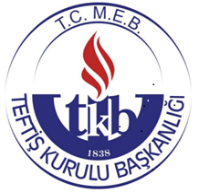 Teftiş Kurulu BaşkanlığıİL/İLÇETeftiş Kurulu BaşkanlığıÖZEL…………. KREŞ - GÜNDÜZ BAKIMEVİ VE ÇOCUK KULÜBÜ(DENETİM RAPORU)Teftiş Kurulu BaşkanlığıTablo 1. Kreş ve Gündüz Bakımevinde Kaynaştırma Uygulanan Çocukların Engel Türleri (Kuruluşa tam gün veya yarım gün kayıtlı çocuklar)Tablo 1. Kreş ve Gündüz Bakımevinde Kaynaştırma Uygulanan Çocukların Engel Türleri (Kuruluşa tam gün veya yarım gün kayıtlı çocuklar)Tablo 1. Kreş ve Gündüz Bakımevinde Kaynaştırma Uygulanan Çocukların Engel Türleri (Kuruluşa tam gün veya yarım gün kayıtlı çocuklar)Tablo 1. Kreş ve Gündüz Bakımevinde Kaynaştırma Uygulanan Çocukların Engel Türleri (Kuruluşa tam gün veya yarım gün kayıtlı çocuklar)Tablo 1. Kreş ve Gündüz Bakımevinde Kaynaştırma Uygulanan Çocukların Engel Türleri (Kuruluşa tam gün veya yarım gün kayıtlı çocuklar)Tablo 1. Kreş ve Gündüz Bakımevinde Kaynaştırma Uygulanan Çocukların Engel Türleri (Kuruluşa tam gün veya yarım gün kayıtlı çocuklar)Tablo 1. Kreş ve Gündüz Bakımevinde Kaynaştırma Uygulanan Çocukların Engel Türleri (Kuruluşa tam gün veya yarım gün kayıtlı çocuklar)Tablo 1. Kreş ve Gündüz Bakımevinde Kaynaştırma Uygulanan Çocukların Engel Türleri (Kuruluşa tam gün veya yarım gün kayıtlı çocuklar)Tablo 1. Kreş ve Gündüz Bakımevinde Kaynaştırma Uygulanan Çocukların Engel Türleri (Kuruluşa tam gün veya yarım gün kayıtlı çocuklar)Tablo 1. Kreş ve Gündüz Bakımevinde Kaynaştırma Uygulanan Çocukların Engel Türleri (Kuruluşa tam gün veya yarım gün kayıtlı çocuklar) Yıl201920192019202020202020202120212021Kayıtlı Öğrenci SayısıKaynaştırma Kararı Alınmış Öğrenci SayısıOran(%)Kayıtlı Öğrenci SayısıKaynaştırma Kararı Alınmış Öğrenci SayısıOran(%)Kayıtlı Öğrenci SayısıKaynaştırma Kararı Alınmış Öğrenci SayısıOran(%)Dil ve konuşma bozukluğu olan çocuklar.Görme yetersizliğiİşitme yetersizliğiZihinsel yetersizlikOrtopedik yetersizliği ve süreğen hastalığı olanlar.Dikkat eksikliği ve hiperaktivite (DEHB)Otizm spektrum bozukluğu (OSB)Üstün yetenekli çocuklarDiğerTablo 2. Çocuk Kulübünde Kaynaştırma Uygulanan Çocukların Engel Türleri (Kuruluşa tam gün veya yarım gün kayıtlı çocuklar)Tablo 2. Çocuk Kulübünde Kaynaştırma Uygulanan Çocukların Engel Türleri (Kuruluşa tam gün veya yarım gün kayıtlı çocuklar)Tablo 2. Çocuk Kulübünde Kaynaştırma Uygulanan Çocukların Engel Türleri (Kuruluşa tam gün veya yarım gün kayıtlı çocuklar)Tablo 2. Çocuk Kulübünde Kaynaştırma Uygulanan Çocukların Engel Türleri (Kuruluşa tam gün veya yarım gün kayıtlı çocuklar)Tablo 2. Çocuk Kulübünde Kaynaştırma Uygulanan Çocukların Engel Türleri (Kuruluşa tam gün veya yarım gün kayıtlı çocuklar)Tablo 2. Çocuk Kulübünde Kaynaştırma Uygulanan Çocukların Engel Türleri (Kuruluşa tam gün veya yarım gün kayıtlı çocuklar)Tablo 2. Çocuk Kulübünde Kaynaştırma Uygulanan Çocukların Engel Türleri (Kuruluşa tam gün veya yarım gün kayıtlı çocuklar)Tablo 2. Çocuk Kulübünde Kaynaştırma Uygulanan Çocukların Engel Türleri (Kuruluşa tam gün veya yarım gün kayıtlı çocuklar)Tablo 2. Çocuk Kulübünde Kaynaştırma Uygulanan Çocukların Engel Türleri (Kuruluşa tam gün veya yarım gün kayıtlı çocuklar)Tablo 2. Çocuk Kulübünde Kaynaştırma Uygulanan Çocukların Engel Türleri (Kuruluşa tam gün veya yarım gün kayıtlı çocuklar) Yıl201920192019202020202020202120212021Kayıtlı Öğrenci SayısıKaynaştırma Kararı Alınmış Öğrenci SayısıOran(%)Kayıtlı Öğrenci SayısıKaynaştırma Kararı Alınmış Öğrenci SayısıOran(%)Kayıtlı Öğrenci SayısıKaynaştırma Kararı Alınmış Öğrenci SayısıOran(%)Dil ve konuşma bozukluğu olan çocuklar.Görme yetersizliğiİşitme yetersizliğiZihinsel yetersizlikOrtopedik yetersizliği ve süreğen hastalığı olanlar.Dikkat eksikliği ve hiperaktivite (DEHB)Otizm spektrum bozukluğu (OSB)Üstün yetenekli çocuklarDiğerTablo 3.  Kuruluşça Son Üç Yılda Verilen Bakım Hizmetinin Şekline Göre  Kreşe Kayıtlı Çocukların                       DağılımıTablo 3.  Kuruluşça Son Üç Yılda Verilen Bakım Hizmetinin Şekline Göre  Kreşe Kayıtlı Çocukların                       DağılımıTablo 3.  Kuruluşça Son Üç Yılda Verilen Bakım Hizmetinin Şekline Göre  Kreşe Kayıtlı Çocukların                       DağılımıTablo 3.  Kuruluşça Son Üç Yılda Verilen Bakım Hizmetinin Şekline Göre  Kreşe Kayıtlı Çocukların                       DağılımıTablo 3.  Kuruluşça Son Üç Yılda Verilen Bakım Hizmetinin Şekline Göre  Kreşe Kayıtlı Çocukların                       DağılımıTablo 3.  Kuruluşça Son Üç Yılda Verilen Bakım Hizmetinin Şekline Göre  Kreşe Kayıtlı Çocukların                       DağılımıTablo 3.  Kuruluşça Son Üç Yılda Verilen Bakım Hizmetinin Şekline Göre  Kreşe Kayıtlı Çocukların                       DağılımıTablo 3.  Kuruluşça Son Üç Yılda Verilen Bakım Hizmetinin Şekline Göre  Kreşe Kayıtlı Çocukların                       DağılımıTablo 3.  Kuruluşça Son Üç Yılda Verilen Bakım Hizmetinin Şekline Göre  Kreşe Kayıtlı Çocukların                       DağılımıKuruluşça Verilen Bakım Hizmeti 201920192020202020212021ToplamToplamKuruluşça Verilen Bakım Hizmeti 0-12 ay13-24 ay0-12 ay13-24 ay0-12 ay13-24 ay0-12 ay13-24 ayTam gün bakım hizmeti alan çocuk sayısıYarım gün bakım hizmeti alan çocuk sayısıSaatlik bakım hizmeti alan çocuk sayısıGece bakım hizmeti alan çocuk sayısıHafta sonu bakım hizmeti alan çocuk sayısıAra tatil ve yaz tatilinde bakım hizmeti alan çocuk sayısıTablo 4.  Kuruluşça Son Üç Yılda Verilen Bakım Hizmetinin Şekline Göre  Gündüz Bakımevine Kayıtlı                     Çocukların DağılımıTablo 4.  Kuruluşça Son Üç Yılda Verilen Bakım Hizmetinin Şekline Göre  Gündüz Bakımevine Kayıtlı                     Çocukların DağılımıTablo 4.  Kuruluşça Son Üç Yılda Verilen Bakım Hizmetinin Şekline Göre  Gündüz Bakımevine Kayıtlı                     Çocukların DağılımıTablo 4.  Kuruluşça Son Üç Yılda Verilen Bakım Hizmetinin Şekline Göre  Gündüz Bakımevine Kayıtlı                     Çocukların DağılımıTablo 4.  Kuruluşça Son Üç Yılda Verilen Bakım Hizmetinin Şekline Göre  Gündüz Bakımevine Kayıtlı                     Çocukların DağılımıTablo 4.  Kuruluşça Son Üç Yılda Verilen Bakım Hizmetinin Şekline Göre  Gündüz Bakımevine Kayıtlı                     Çocukların DağılımıTablo 4.  Kuruluşça Son Üç Yılda Verilen Bakım Hizmetinin Şekline Göre  Gündüz Bakımevine Kayıtlı                     Çocukların DağılımıTablo 4.  Kuruluşça Son Üç Yılda Verilen Bakım Hizmetinin Şekline Göre  Gündüz Bakımevine Kayıtlı                     Çocukların DağılımıTablo 4.  Kuruluşça Son Üç Yılda Verilen Bakım Hizmetinin Şekline Göre  Gündüz Bakımevine Kayıtlı                     Çocukların DağılımıKuruluşça Verilen Bakım Hizmeti 201920192020202020212021ToplamToplamKuruluşça Verilen Bakım Hizmeti 25-36 ay37-66 ay25-36 ay37-66 ay25-36 ay37-66 ay25-36 ay37-66 ayTam gün bakım hizmeti alan çocuk sayısıYarım gün bakım hizmeti alan çocuk sayısıSaatlik bakım hizmeti alan çocuk sayısıGece bakım hizmeti alan çocuk sayısıHafta sonu bakım hizmeti alan çocuk sayısıAra tatil ve yaz tatilinde bakım hizmeti alan çocuk sayısıTablo 5.  Kuruluşça Son Üç Yılda Verilen Bakım Hizmetinin Şekline Göre  Çocuk Kulübüne Kayıtlı                     Çocukların DağılımıTablo 5.  Kuruluşça Son Üç Yılda Verilen Bakım Hizmetinin Şekline Göre  Çocuk Kulübüne Kayıtlı                     Çocukların DağılımıTablo 5.  Kuruluşça Son Üç Yılda Verilen Bakım Hizmetinin Şekline Göre  Çocuk Kulübüne Kayıtlı                     Çocukların DağılımıTablo 5.  Kuruluşça Son Üç Yılda Verilen Bakım Hizmetinin Şekline Göre  Çocuk Kulübüne Kayıtlı                     Çocukların DağılımıTablo 5.  Kuruluşça Son Üç Yılda Verilen Bakım Hizmetinin Şekline Göre  Çocuk Kulübüne Kayıtlı                     Çocukların DağılımıTablo 5.  Kuruluşça Son Üç Yılda Verilen Bakım Hizmetinin Şekline Göre  Çocuk Kulübüne Kayıtlı                     Çocukların DağılımıTablo 5.  Kuruluşça Son Üç Yılda Verilen Bakım Hizmetinin Şekline Göre  Çocuk Kulübüne Kayıtlı                     Çocukların DağılımıTablo 5.  Kuruluşça Son Üç Yılda Verilen Bakım Hizmetinin Şekline Göre  Çocuk Kulübüne Kayıtlı                     Çocukların DağılımıTablo 5.  Kuruluşça Son Üç Yılda Verilen Bakım Hizmetinin Şekline Göre  Çocuk Kulübüne Kayıtlı                     Çocukların DağılımıKuruluşça Verilen Bakım Hizmeti 201920192020202020212021ToplamToplamKuruluşça Verilen Bakım Hizmeti İlkokula Kayıtlı ÇocukOrtaokula Kayıtlı Çocukİlkokula Kayıtlı ÇocukOrtaokula Kayıtlı Çocukİlkokula Kayıtlı ÇocukOrtaokula Kayıtlı Çocukİlkokula Kayıtlı ÇocukOrtaokula Kayıtlı ÇocukTam gün bakım hizmeti alan çocuk sayısıYarım gün bakım hizmeti alan çocuk sayısıSaatlik bakım hizmeti alan çocuk sayısıGece bakım hizmeti alan çocuk sayısıHafta sonu bakım hizmeti alan çocuk sayısıAra tatil ve yaz tatilinde bakım hizmeti alan çocuk sayısıTablo 6.  Kreşlerde Kayıtlı Çocukların Devamsızlık Durumu (Kuruluşa tam gün veya yarım gün kayıtlı çocuklar)Tablo 6.  Kreşlerde Kayıtlı Çocukların Devamsızlık Durumu (Kuruluşa tam gün veya yarım gün kayıtlı çocuklar)Tablo 6.  Kreşlerde Kayıtlı Çocukların Devamsızlık Durumu (Kuruluşa tam gün veya yarım gün kayıtlı çocuklar)Tablo 6.  Kreşlerde Kayıtlı Çocukların Devamsızlık Durumu (Kuruluşa tam gün veya yarım gün kayıtlı çocuklar)Tablo 6.  Kreşlerde Kayıtlı Çocukların Devamsızlık Durumu (Kuruluşa tam gün veya yarım gün kayıtlı çocuklar)Tablo 6.  Kreşlerde Kayıtlı Çocukların Devamsızlık Durumu (Kuruluşa tam gün veya yarım gün kayıtlı çocuklar)Tablo 6.  Kreşlerde Kayıtlı Çocukların Devamsızlık Durumu (Kuruluşa tam gün veya yarım gün kayıtlı çocuklar)Tablo 6.  Kreşlerde Kayıtlı Çocukların Devamsızlık Durumu (Kuruluşa tam gün veya yarım gün kayıtlı çocuklar)Tablo 6.  Kreşlerde Kayıtlı Çocukların Devamsızlık Durumu (Kuruluşa tam gün veya yarım gün kayıtlı çocuklar)Tablo 6.  Kreşlerde Kayıtlı Çocukların Devamsızlık Durumu (Kuruluşa tam gün veya yarım gün kayıtlı çocuklar)Tablo 6.  Kreşlerde Kayıtlı Çocukların Devamsızlık Durumu (Kuruluşa tam gün veya yarım gün kayıtlı çocuklar)Öğretim yılıÇocukların Gelişim DönemleriToplam KayıtlıÇocuk SayısıDevamsızlık Yapan Çocuk SayısıDevamsızlık Yapan Çocuk SayısıDevamsızlık Yapan Çocuk SayısıDevamsızlık Yapan Çocuk SayısıDevamsızlık Yapan Çocuk SayısıDevamsızlık Yapan Çocuk SayısıDevamsızlık Yapan Çocuk SayısıDevamsızlık Yapan Çocuk SayısıÖğretim yılıÇocukların Gelişim DönemleriToplam KayıtlıÇocuk Sayısı                    11-19 gün                    11-19 gün                    11-19 gün                    11-19 gün20 ve üstü20 ve üstü20 ve üstü20 ve üstüÖğretim yılıÇocukların Gelişim DönemleriToplam KayıtlıÇocuk SayısıKEToplamOran(%)KEToplamOran(%)20190-6 ay20197-12 ay201913-18 ay201919-24 ay2019Toplam20200-6 ay20207-12 ay202013-18 ay202019-24 ay2020Toplam20210-6 ay20217-12 ay202113-18 ay202119-24 ay2021ToplamTablo 7. Gündüz Bakımevlerinde Kayıtlı Çocukların Devamsızlık Durumu (Kuruluşa tam gün veya yarım gün kayıtlı çocuklar)Tablo 7. Gündüz Bakımevlerinde Kayıtlı Çocukların Devamsızlık Durumu (Kuruluşa tam gün veya yarım gün kayıtlı çocuklar)Tablo 7. Gündüz Bakımevlerinde Kayıtlı Çocukların Devamsızlık Durumu (Kuruluşa tam gün veya yarım gün kayıtlı çocuklar)Tablo 7. Gündüz Bakımevlerinde Kayıtlı Çocukların Devamsızlık Durumu (Kuruluşa tam gün veya yarım gün kayıtlı çocuklar)Tablo 7. Gündüz Bakımevlerinde Kayıtlı Çocukların Devamsızlık Durumu (Kuruluşa tam gün veya yarım gün kayıtlı çocuklar)Tablo 7. Gündüz Bakımevlerinde Kayıtlı Çocukların Devamsızlık Durumu (Kuruluşa tam gün veya yarım gün kayıtlı çocuklar)Tablo 7. Gündüz Bakımevlerinde Kayıtlı Çocukların Devamsızlık Durumu (Kuruluşa tam gün veya yarım gün kayıtlı çocuklar)Tablo 7. Gündüz Bakımevlerinde Kayıtlı Çocukların Devamsızlık Durumu (Kuruluşa tam gün veya yarım gün kayıtlı çocuklar)Tablo 7. Gündüz Bakımevlerinde Kayıtlı Çocukların Devamsızlık Durumu (Kuruluşa tam gün veya yarım gün kayıtlı çocuklar)Tablo 7. Gündüz Bakımevlerinde Kayıtlı Çocukların Devamsızlık Durumu (Kuruluşa tam gün veya yarım gün kayıtlı çocuklar)Tablo 7. Gündüz Bakımevlerinde Kayıtlı Çocukların Devamsızlık Durumu (Kuruluşa tam gün veya yarım gün kayıtlı çocuklar)Öğretim yılıÇocukların Gelişim DönemleriToplam KayıtlıÇocuk SayısıDevamsızlık Yapan Çocuk SayısıDevamsızlık Yapan Çocuk SayısıDevamsızlık Yapan Çocuk SayısıDevamsızlık Yapan Çocuk SayısıDevamsızlık Yapan Çocuk SayısıDevamsızlık Yapan Çocuk SayısıDevamsızlık Yapan Çocuk SayısıDevamsızlık Yapan Çocuk SayısıÖğretim yılıÇocukların Gelişim DönemleriToplam KayıtlıÇocuk Sayısı                    11-19 gün                    11-19 gün                    11-19 gün                    11-19 gün20 ve üstü20 ve üstü20 ve üstü20 ve üstüÖğretim yılıÇocukların Gelişim DönemleriToplam KayıtlıÇocuk SayısıKEToplamOran(%)KEToplamOran(%)201925-36 ay201937-48 ay201949-60 ay201961-66 ay2019Toplam202025-36 ay202037-48 ay202049-60 ay202061-66 ay2020Toplam202125-36 ay202137-48 ay202149-60 ay202161-66 ay2021ToplamTablo 8.  Çocuk Kulübüne Kayıtlı Çocukların Devamsızlık Durumu (Kuruluşa tam gün veya yarım gün kayıtlı çocuklar)Tablo 8.  Çocuk Kulübüne Kayıtlı Çocukların Devamsızlık Durumu (Kuruluşa tam gün veya yarım gün kayıtlı çocuklar)Tablo 8.  Çocuk Kulübüne Kayıtlı Çocukların Devamsızlık Durumu (Kuruluşa tam gün veya yarım gün kayıtlı çocuklar)Tablo 8.  Çocuk Kulübüne Kayıtlı Çocukların Devamsızlık Durumu (Kuruluşa tam gün veya yarım gün kayıtlı çocuklar)Tablo 8.  Çocuk Kulübüne Kayıtlı Çocukların Devamsızlık Durumu (Kuruluşa tam gün veya yarım gün kayıtlı çocuklar)Tablo 8.  Çocuk Kulübüne Kayıtlı Çocukların Devamsızlık Durumu (Kuruluşa tam gün veya yarım gün kayıtlı çocuklar)Tablo 8.  Çocuk Kulübüne Kayıtlı Çocukların Devamsızlık Durumu (Kuruluşa tam gün veya yarım gün kayıtlı çocuklar)Tablo 8.  Çocuk Kulübüne Kayıtlı Çocukların Devamsızlık Durumu (Kuruluşa tam gün veya yarım gün kayıtlı çocuklar)Tablo 8.  Çocuk Kulübüne Kayıtlı Çocukların Devamsızlık Durumu (Kuruluşa tam gün veya yarım gün kayıtlı çocuklar)Tablo 8.  Çocuk Kulübüne Kayıtlı Çocukların Devamsızlık Durumu (Kuruluşa tam gün veya yarım gün kayıtlı çocuklar)Tablo 8.  Çocuk Kulübüne Kayıtlı Çocukların Devamsızlık Durumu (Kuruluşa tam gün veya yarım gün kayıtlı çocuklar)Öğretim yılıÇocukların Gelişim DönemleriToplam KayıtlıÇocuk SayısıDevamsızlık Yapan Çocuk SayısıDevamsızlık Yapan Çocuk SayısıDevamsızlık Yapan Çocuk SayısıDevamsızlık Yapan Çocuk SayısıDevamsızlık Yapan Çocuk SayısıDevamsızlık Yapan Çocuk SayısıDevamsızlık Yapan Çocuk SayısıDevamsızlık Yapan Çocuk SayısıÖğretim yılıÇocukların Gelişim DönemleriToplam KayıtlıÇocuk Sayısı                    11-19 gün                    11-19 gün                    11-19 gün                    11-19 gün20 ve üstü20 ve üstü20 ve üstü20 ve üstüÖğretim yılıÇocukların Gelişim DönemleriToplam KayıtlıÇocuk SayısıKEToplamOran(%)KEToplamOran(%)2019İlkokula kayıtlı çocuk 2019Ortaokula kayıtlı çocuk2019Toplam2020İlkokula kayıtlı çocuk 2020Ortaokula kayıtlı çocuk2020Toplam2021İlkokula kayıtlı çocuk 2021Ortaokula kayıtlı çocuk2021ToplamSıra Adı SoyadıGöreviBu kurumdaki yöneticilik süresi1Kuruluş Müdürü2Kuruluş Müdür Yardımcısı3